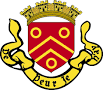 VILLE DE GENAYCe document est à retourner signé. Il faut impérativement télécharger et enregistrer sur votre espace citoyens les pièces suivantes :Dernier avis d’impôts ou attestation CAF	Photocopie du carnet de santé	Justificatif de domicile* Jugement de divorce	Contrat financier pour prélèvement automatique (obligatoire pour les hors résidents)*de – 3 mois : bail de location, acte de vente, quittance de loyer, facture d’électricité, eau ou gaz avec consommation.Tout dossier incomplet, non signé ou non parvenu avant le début des vacances ne sera pas validé.Service : Animation Jeunesse et Sport  Guichet UniqueTéléphone : 04 72 08 78 88 - Courriel : guichetunique@villedegenay.com Horaires : Lundi, jeudi et vendredi de 8h30 à 12h et de 13h30 à 17h Mardi de 8h30 à 12h et de 13h30 à 19h Samedi de 9h à 11h30Signature :	Le :